Gedünsteter Blattspinat mit Pinienkerne Schritt für SchrittZutaten: 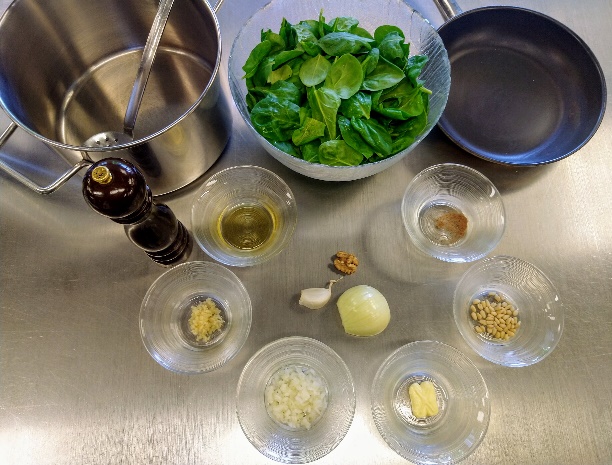 Blattspinat, Butter, Schalotten, Knoblauch, Salz, Pfeffer, Muskatnuss, Baumnussöl und Pinienkerne. 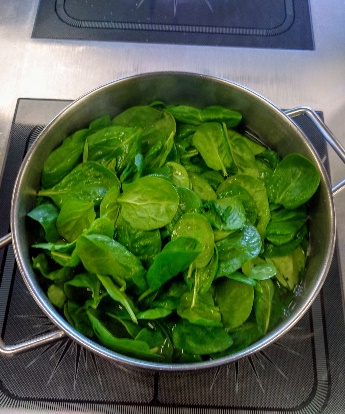 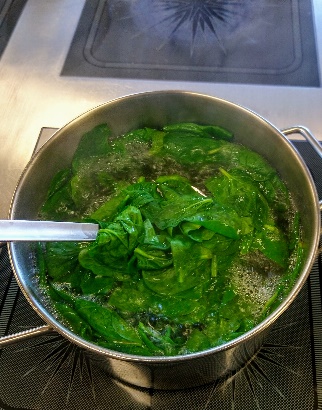 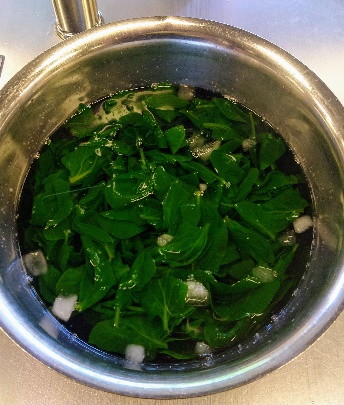 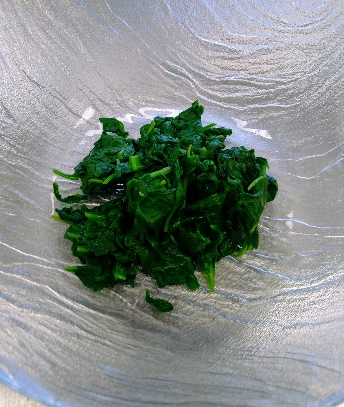 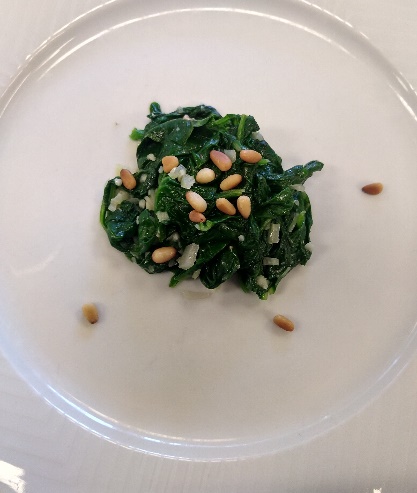 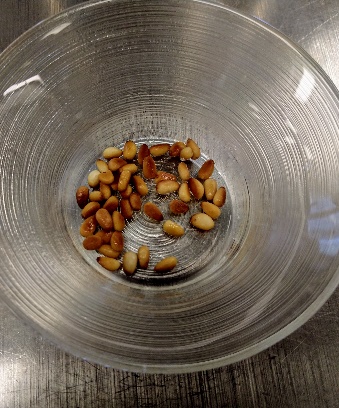 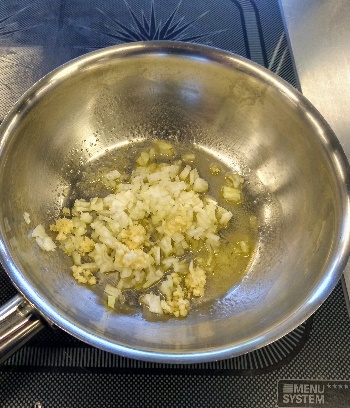 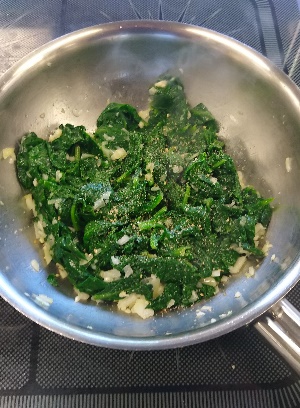 Blattspinat in Siedendes Salzwasser geben.Ganz kurz sieden lassen, so dass er an Volumen verliert.Im Eiswasser abkühlen und dann abschütten.Den Spinat gut auspressen. Pinienkerne im Baumnussöl goldgelb Rösten.Schalotten und Knoblauch im Butter dünsten.Spinat beigeben und mitdünsten. Mit Salz, Pfeffer und Muskatnuss abschmecken.Blattspinat anrichten und mit den Pinienkernen bestreuen.